Amal HAAD Approved PharmacistSUMMARYWell oriented at in-patient and out-patient pharmacies with more than two years of experience in dealing with doctors, patients, drug store, drugs suppliers and Health Insurance companies. Holding pharmacist licenses from Health Authority of Abu Dhabi (HAAD) and Ministry of Health in Jordan as well as member of Jordanian Pharmacists Association (JPA) since 2012.CAREER HISTORY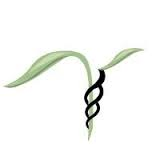 PHARMACIST Life Time PharmacyAmman, JordanJan 2013 – Oct 2014Main DutiesPrepares and dispenses medication orders per physician request according to established policies, procedures, and protocols.Interprets medication orders and transcribes to computerized patient medication profiles accurately.Compounds and dispenses pharmaceuticals, including sterile and chemotherapy medications.Issues controlled substances to patients and maintains records as required by law.Ensures safe, appropriate, cost effective medication therapies for patients according to established policies, procedures, and protocols.Monitors drug therapy regimens for contraindications, drug-drug interactions, drug-food interactions, allergies, and appropriateness of drug and dose.Detects and reports suspected adverse drug reactions accurately and in a timely manner.Provides drug information to patients and their families.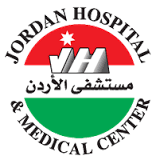 PHARMACISTJordan HospitalAmman, JordanFeb 2012 – Dec 2012Main DutiesManage the outpatient pharmacy and ensure the availability of requested medication. Responsible upon purchasing, storage and dispensing narcotic medication according to JFDA rules.Deal with insurance companies by submitting insurance claims and work with private insurance companies to ensure payment, and resolve coverage denials.Dispense prescriptions and preparing a bottle label and handling medications to patients.Counsel patients through informing about adverse reactions and interactions with other medications, food, alcohol and other beverages. 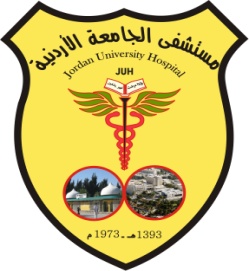 PHARMACIST TRAINEEJordan University HospitalAmman, JordanJun 2010 – Aug 2010 Main DutiesCommunicate with prescribers when any prescription order is unclear or potentially harmful for a patient, and confirming the dosage and formulation, as well as whether brand name product is required or dispensing another substitute as a generic equivalent.Ensure patients' safety through checking each patient's medication record every time he or she gets a new or refill prescription filled. Perform administrative tasks such as keeping patient files up to date, making sure needed products are stocked and required reports get generated and filed. EDUCATION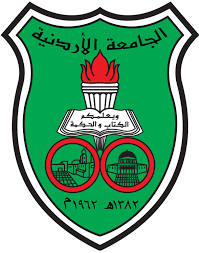 B.Sc. in Pharmaceutical Sciences (2012) from University of Jordan